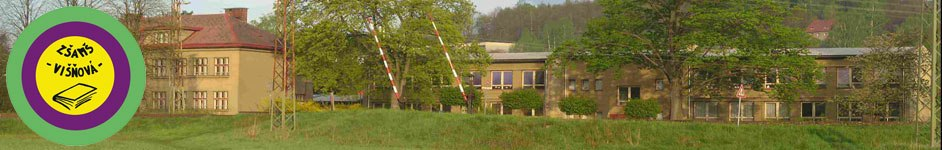 Inovace a zkvalitnění výuky směřující k rozvoji matematické gramotnosti žáků základních školEU – OPVKnázev: Zlomky a názorné obrázkyautor: Lenka Křelinovápředmět: Matematika – závislosti, vztahy a práce s datytřída: 4. Třídamateriály: www. misakmiki.czZlomkyMišák Pepík se rozhodl, že si rozdělí svůj sýr, ty mu jen pomoc přiřadit ten správný kus ke správnému zlomku a jeho popisku.       jedna třetina      dvě třetiny      		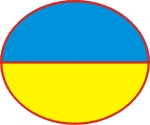 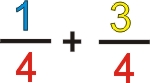        jedna čtvrtina    tři čtvrtiny		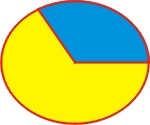 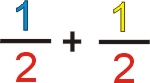       jedna polovina    jedna polovina              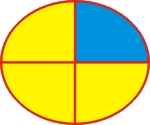 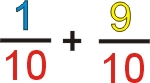       jedna desetina      devět desetin                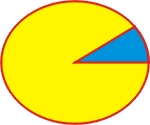 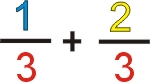 Hodnocení:umím:umím s dopomocí:neumím: